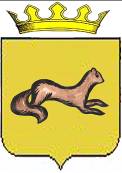 КОНТРОЛЬНО-СЧЕТНЫЙ ОРГАН ОБОЯНСКОГО РАЙОНАКУРСКОЙ ОБЛАСТИ306230, Курская обл., г. Обоянь, ул. Шмидта д.6, kso4616@rambler.ruЗАКЛЮЧЕНИЕ №112на проект решения Представительного Собрания Обоянского района Курской области «О внесении изменений и дополнений в решение Представительного Собрания Обоянского района Курской областиот 23.12.2015г. № 16 / 67 - III «О бюджете муниципального района«Обоянский район» Курской области на 2016 год»г.Обоянь                                                                                                            21.12.2016 г.Проект разработан в соответствии с Бюджетным кодексом Российской Федерации, Федеральным Законом от 06.10.2003 № 131-ФЗ «Об общих принципах организации местного самоуправления в Российской Федерации», Законом Курской области от 04.12.2015 № 121-ЗКО «Об областном бюджете на2016 год», статьями 22, 23 Устава муниципального района «Обоянский район» Курской области.Представленным проектом Решения Представительного Собрания Обоянского района Курской области предлагается внести изменения и дополнения в решение Представительного Собрания Обоянского района Курской области от 23.12.2015г. № 16 / 67 - III «О бюджете муниципального района «Обоянский район» Курской области на 2016 год». При проведении экспертизы представленного проекта Решения установлено следующее:Проект Решения предусматривает увеличение доходной и расходной частей бюджета на 6698,3 тыс. руб. за счет увеличения безвозмездных поступлений из бюджетов бюджетной системы Российской Федерации.Пункт 1.2. проекта решения увеличивает общий объем ассигнований на исполнение публичных нормативных обязательств на 869,2 тыс. руб.Приложения №1,4,5,6,7 излагаются в новой редакции.Также производится перераспределение ассигнований по разделам, подразделам, целевым статьям и видам расходов бюджетной классификации.Контрольно-счетный орган Обоянского района Курской области рекомендует Представительному Собранию Обоянского района Курской области рассмотреть, предложенный проект Решения на заседании Представительного Собрания Обоянского района Курской области.Председатель Контрольно-счетного органа Обоянского района Курской области                                                         С. Н. Шеверев